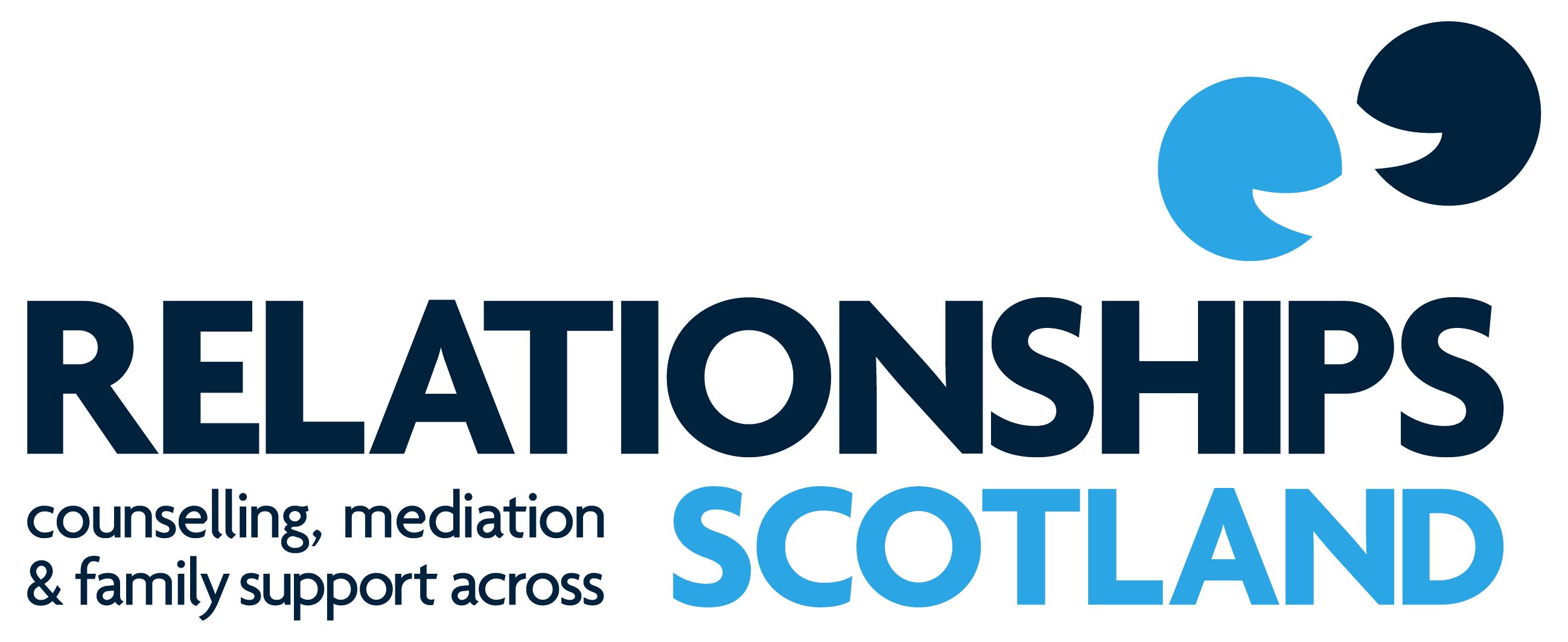 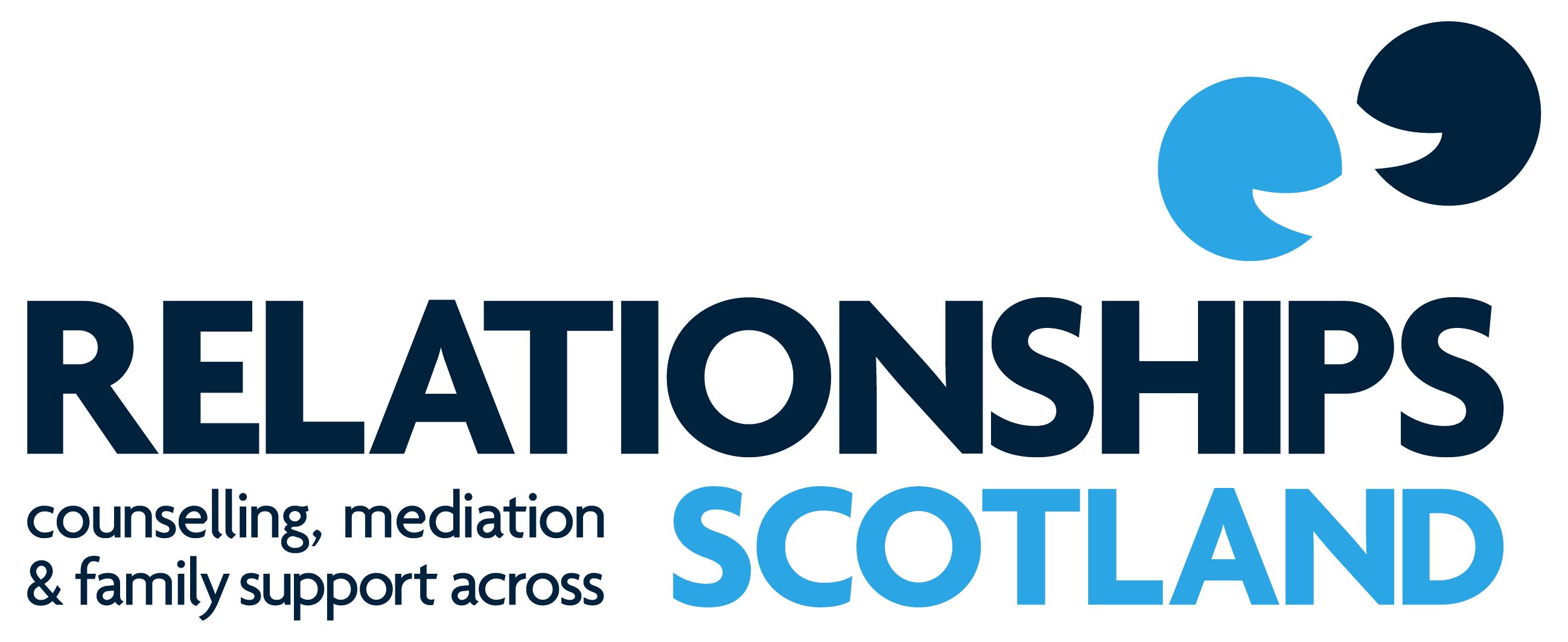 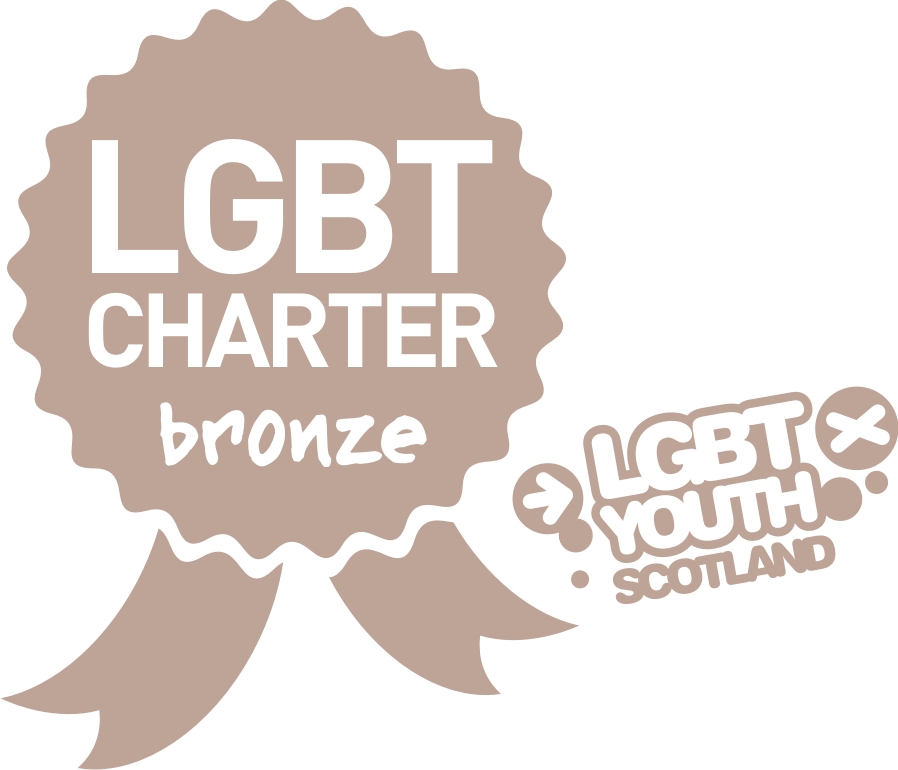 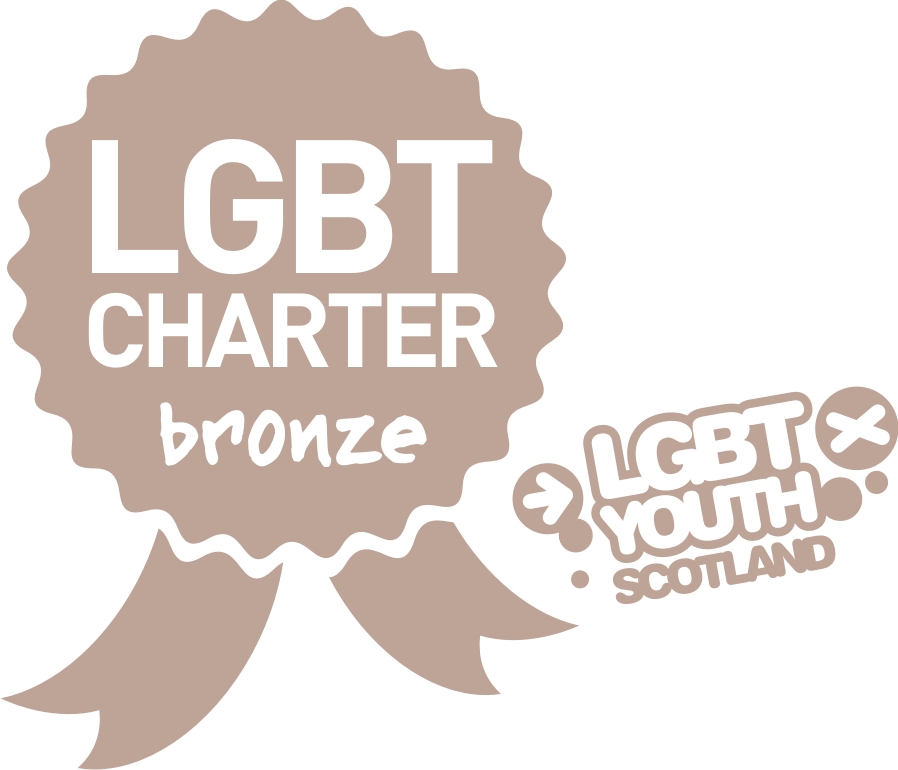 Diploma in Sex and Relationship TherapyCourse ProspectusAugust 2018 – May 2020Contents										Page										Background Information on Relationship Scotland ......................................	  2Aims of the Course ………………………………………………………………	  3Course Time Table/Dates ………………………………………………………	  5Assessment Formative for Year 1 ……………………………………………..	  6Assessment Formative for Year 2 ……………………………………………...	  6Course Content for Year One ………………………………………………….	  8Course Content for Couple Work Block ……………………………………..….11Year 2 – Sex in Context ………………………………………………………..   12Clinical Practice……………………………………………..…………………...  .13Application & Selection Procedure ……………………………………………   14List of Relationship Scotland Member Services…………………………….… 15Relationships ScotlandRelationships Scotland is the largest organisation offering relationship counselling across Scotland.  Relationships Scotland supports a comprehensive national network of Relationship Counselling, Family Mediation Services and Child Contact Centers on mainland Scotland and the Scottish Islands. The Diploma in Sex and Relationship TherapyThe Diploma in Sex and Relationship Therapy (Dip SRT) provides a professionally recognized integrative diploma, training therapists to work with individuals and couples experiencing a range of both relationship and sexual difficulties.  Why chose to train with Relationships Scotland?We are the largest provider of relationship counselling in Scotland.We have over 60 years’ experience of working with couples.The training is part-time on weekends and modular to maximize flexible participation.We offer professional training in relationship counselling delivered by experienced, accredited counsellors and trainers.Training includes lectures/workshops from subject specific experts as well as Relationships Scotland’s core training team.We have 22 member services and 15 provide counselling practice placements for students.  Listed at back of this prospectus.The Diploma in Sex and Relationship Therapy has applied for professional validation from COSRT.Successful students will receive registration as a Sex and Relationship Therapist within Relationships Scotland.Training takes place within an attractive, stimulating environment in a spacious Georgian building in central Edinburgh.Students who train with Relationship Scotland are well qualified to find employment within a variety of counseling settings including the voluntary sector and the NHS. The course is competitively priced and fees can be paid flexibly on an agreed scheduleDiploma in Sex and Relationship TherapyAims of the Course:To provide students with a comprehensive introduction to sex therapy, covering:Knowledge – of sexual functioning; dysfunctions and range of sexual practicesSkills – to form therapeutic relationships and to work ethically across a range of religions, cultures, ethnicity’s, orientations, genders and relationship formatsPractice – to feel confident and competent to deliver sex therapy programmesExperiential – to have space to explore attitudes, beliefs and responses to difference and diversity within sexual experiencingAnd to have an understanding of legal and ethical issues around working with sexual issues and child protection / vulnerable adultsThe course will include:Direct taught elements by the course tutors who will be experienced either sex therapists and/ or relationship counsellorsInput from experienced sex therapists on aspects of practice External speakers Group discussionsSeminars and presentationsRole play/practise sessionsPersonal development workPlacements within a Relationships Scotland member service (if applicable)Supervision with an experienced and qualified sex therapy supervisor.The three main formats of learning will be:Learning about: sexual functioningsexual difficulties sexual practicesdifference and diversityLearning from: the groupthe tutors experienced colleaguesexternals speakerssupervisorsLearning to: AssessFormulateImplementClinical practiceProfessional BodyThis course works to the standards and criteria required by COSRT (College of Sexual and Relationship Therapy) the leading professional body working with sexual difficulties.The course will cover all aspects of the COSRT Core Curriculum and work within COSRTs Ethical Code of Practice. Students on this course will be required to be members of COSRT.Future Opportunities.Students who successfully complete this course, and on completion of further clinical hours, will be eligible to apply for Accreditation with COSRT.Students successfully completing this course will have a qualification which is currently acceptable for seeking employment in a range of public, private and voluntary sector positions.PlacementsIt is expected that students complete a 200 hour minimum placement within a Relationships Scotland member service. These are voluntary placements (unpaid) with supervision provided by the service. The supervisor will be suitably qualified as both a sex therapist and supervisor. Any placements outside of Relationships Scotland member services will require the prior approval of the Course Director and would usually only be considered if they were in an approved medical setting. Students will not be permitted to use their private practice towards the clinical hour’s requirement for this course.Entry Requirementsa Diploma in Relationship Counselling and at least 200 hours supervised clinical practiceOra Diploma in Counselling with at least 200 hours supervised clinical practiceApplicants holding a Diploma in Counselling with no couple work experience or qualification in couple work, will be expected to attend the 2 x three day modules on working with couples as part of this course.Or be a:Sexual health practitioner or hold a medical or nursing qualification. These applicants will need to evidence training in counselling skills (COSCA Certificate in Counselling Skills or similar) and will be expected to complete the 2 x three day modules on working with couples.It is expected that all applicants will either have or will undertake at least 50 hours of personal therapy or experiential work linked to self in relation to sexual issues. There will be personal development groups on the course which may be counted towards these 50 hours.APLApplicants who already hold a Diploma in Relationship Counselling; Diploma in Couple Counselling; or a generic Diploma in Counselling and the Relationships Scotland Certificate in Couple Counselling or have other extensive experience and qualification in working with couples can apply through the Relationships Scotland APL route to omit the 6 day module on working with couples.Course Time TableThe taught part of the course runs for 32 days (26 days for those with a prior qualification in Relationships Counselling), from August 2018 until May 2020. It is likely that some applicants may take up to a further year to complete your practice hoursDaily times: weekdays and Saturday: 10am till 4.30pm. Sundays are from 10am till 4pm.Teas and coffees will be provided but not lunch. There will be a 45 – 60 minute lunch break. Lunch is NOT provided so students are encouraged to bring something with them. Below are the main taught dates, dates for the additional 6 day couple work block will be negotiated with those attending.Course dates AssessmentFormativeYear 11, 500 word critically evaluated case study which is based on and includes a live recording of a session.The completion of a questions booklet2 x 1,000 word reflections on:working with dual diagnosisrole of history taking and formulationsAn Assignment related to the preparation of treatment plansStudents will also be required to keep a practice log of hours for the duration of the course.Supervisors (individual and group) reports will be required at regular intervals for the duration of the course.A report from the placement manager will also be required.SummativeThere will be formal and informal feedback at all stages of the course especially around practice / role plays.Feedback will be from course tutors and fellow students on the course.Students will produce a portfolio at the end of each year with both the Formative and Summative assessments.Students will be required to complete a self-assessment / reflective learning log after each block of teaching (around 1,500 words). These are shared with tutors but not marked. Feedback will be given.Students will have 3 individual tutorials with course directors per year to assess progress and for formal feedback.Year 2As Year One for summative assessmentFormative assessmentA researched presentation on a sexual topic.Completion of a further questions booklet.2, 500 word case study which is based on and includes a live recording of a sessionAttendance requirementsStudents are expected to attend for 85% of the courseFees for the course are: For experienced couple counsellors not required to attend the 2 x 3 day modules on couple work and who are completing the clinical practice hours within a Relationships Scotland member service  = £4,400.For those with no couple work experience and required to attend the 2 x 3 day modules and who are completing the clinical practice hours within a Relationships Scotland member service  = £5,300.For those who are applying for the course from an external organisation and who will be completing their placement in an external organisation the fee is = £6,500.The final Diploma in Sex and Relationship Therapy will not be issued until:All parts of the course assessment have been passedIf any part of the fee is outstanding.Fees can be paid by instalments, each block of teaching must be paid for prior to the start of that block, please ask for a payment schedule.Once you have started the course you will liable for all blocks of the course that have been started even if that block was not completed.If blocks of teaching are missed due to holidays or illness there is still a requirement for that block to be paid.DisclaimerAll courses are run subject to numbers and Relationships Scotland reserves the right to charge more than the stated fees when not doing so would render the course non-viable. Relationships Scotland reserves the right not to run the course if there are insufficient people registered to make the course viable.Tutor Team The Course Directors are currently Anne Chilton and Zofia Zyborska.There will be a minimum of two tutors for this course and the staff student ratio will be 1:10. Should there be more than 20 students then an additional tutor will be recruited.Course ContentBlock One (three days)Day 1contracting with the groupaims of the courseIce breakers and getting to know the group and tutorsWhat do we mean by ‘sex’Introduction to sex therapy and the procedures we useWhat do sex therapists do?Viewing films and assessing attitudes towards different sexual practicesOverview of assessment for the courseDay 2Biology of how sex worksRole of hormonesGiving InformationFemale dysfunctions including DSM V classificationsReflective groupDay 3 Male dysfunctions including DSM V classificationsWhat do we assess (initial assessment) and how? Including relational aspectsRole playsSelf-reflection exercises + reflective groupsStudents should be negotiating to join a supervision group and meeting with their individual supervisor around this time.Assessment: 50 Questions BookletBlock 2 (three days)Day 1Gender and sexual attitudesOrientation and sexual attitudesIntroduction to CBTDays 2 and 3Introduction to history taking  (process and forms)Couple role play – taking a historyFormulationsAssessing appropriateness for sex therapy versus couple workLegal aspects of sex therapy including working with secrets and confidentialityAssessing for domestic conflict / abuse and coercionSelf-reflection exercises + personal development groupsAssessment: 1000 word reflection on the place of history taking and formulationsSelf-reflection logBlock 3 (3 days)Days 1 and 2Treatment plansSensate focusSelf-focusErectile / Ejaculation difficultiesVaginismusOrgasm difficulties (male and female)Lack of desireDifferent levels of desireSetting treatment plansRole playsTaking feedbackDay 3Dual diagnosisAssessing readiness to practiceSelf-reflection exercises + personal development groupsAssessment: 	Dual Diagnosis case to assess 		Treatment Plans for all main dysfunctionsStudents who are assessed as ready to start practice can begin following completion of Block Three. Block 4 (two days)Case presentationsIndividual tutorialsDealing with blocksUsing relaxationUsing guided fantasyWorking with pornography usage / addictionsTeaching seminars to consolidate and ensure all factual work is imbedded.Block 5 (two days)Sex across the life spanSex AidsPornography addictionsDiversity of sexual practiceResearch MethodsConsolidation, review and reflectionAssessment: Reflective essay on where they are now (1,500 words)Blocks 6 and 7 (both three days blocks)These blocks are for students without couple work experience.Students who already hold a Diploma in Relationship Counselling or Diploma in Couple Counselling can apply for APL to miss these two Blocks – although should they wish to attend they may do so at no additional charge.Block 6 (3 days)Day 1 Couple fit and the relevance of family historyCommon relational difficultiesCounselling skills in relation to couplesDays 2 and 3Practice working with couplesExploring couples and communicationDealing with angerBlock 7 (three days)Day 1Attachment and Object Relations overview in relation to couplesPracticeDay 2Working with split agendas and unconscious collusion within the couple relationshipPracticeDay 3Systemic practice with couplesPracticeIt is anticipated that these 6 days will be for a small number of students and will be an intensive introduction in couple work.Assessment: 	An assessed role play (during Block 7) once passed this will enable counsellors to work with generic couples within Relationships Scotland member services.	Reflective essay on how practice will need to change in order to work with couples as opposed to individuals. (1,500 words)By the end of Year One course participants should be working with clients, seeing their individual supervisor and taking part in group supervision.Year 2 Sex in contextWorking with sexual difficultiesAn integral part of Year Two will be input from experienced sex therapists who will be invited to choose an area of expertise or a difficulty they have found in the work or something that has worked well for specific dysfunctions or treatments.They will then be invited to talk to the students for about 30 – 60 minutes on this subject using case material to illustrate and then answer questions and discuss.The students on the course will each do a one hour presentation chosen from a list at the start of Year 2.We will also have a range of external speakers.There will also be time for personal development groups / experiential learning and individual tutorials and presentations.The focus for Year two is ‘Working with……..’ looking at specific areas and exploring how they impact on sexual functioning and how therapists work with those issues.There are 13 teaching days In Year Two, we will be inviting a guest speaker for at least 5 half days and looking at links to practise. Course participants will also be giving their research presentations. The subject areas to be covered will be: (some subjects will be linked for one session).Any areas not covered by the above will be introduced by the Course Tutors.TraumaSexual trauma caused by injury; child birth; operations etc.Sexual assault and rapeSexual abuseDrugs and medicationsPharmacist input – looking at impacts of different prescription medications (and over the counter remedies).Impact of non-legal drugs and alcohol including chem sexSexual practicesVisit to a sex shop – including use of saunas etc.BDSM / KinkSex Workers Out of control sexual behaviours including addictions / sexual anorexia / sexual aversionMedical IssuesInfertility / IVFSTI’ s / sexual health/ contraceptionSpecific ConditionsAcquired disabilities (Parkinson’s; Brain Injury etc.)Disability (Spina Bifida, Mental Health etc.)Learning DisabilitySex and cancer (specifically Breast Cancer and Prostate Cancer)Relational and therapy IssuesPolyamory and nonstandard relationship formatsErotic transferenceCulture and EthnicitySex, religion  and culture (Islam; Jewish; Catholic; African and other minorities)And anything else that emerges as a relevant topic.Assessment:Self-Reflective Log after each block of teachingOne hour researched presentation of a sexual topicQuestions Booklet 2, 500 word case study Practice Log for at least 200 hours clinical practiceSupervisors and placement manager’s reportsStudents will have 6 months from the end of the taught part of the course to submit all essays and case studies. Clinical practiceThe clinical practice component of the course is for 200 hours actual therapy. The 200 hours should evidence work with a wide range of sexual dysfunctions and must include at least 75 hours of work with couples. The 200 hours of clinical practice must include a minimum of 10 completed cases of which 5 must be with couples.The final clinical practice log may not be completed within the time frame for submission for other written work in the portfolio; however, students are expected to have completed their clinical hours within 18 months of the final taught weekend.If a student finds they are unable to complete their clinical hours they must discuss with the Course Director at the earliest opportunity.If you practice within a Relationships Scotland member service then it is expected that you will apply to become Accredited with CORST following completion of the course. Please check the COSRT website for current Accreditation criteria.Application and Selection ProcedureYou will be required to complete an application form and provide two referees, one of which must be your current or most recent clinical supervisor.If you are already practising within the Relationships Scotland network then you need to discuss with your manager and then send your completed application form direct to Relationships Scotland. If you are not part of the Relationships Scotland network then you can apply direct to Relationships Scotland. We will then work with you to look at placement options either within the network of Relationships Scotland member services or with another approved placement.All placements must be approved by the Course Directors. Private practise is not considered a relevant clinical placement during this course.Applicants with any special needs should discuss these with the Course Director prior to application to see what adaptations can be made. Relationships Scotland Member ServicesPlease be aware that each of Relationships Scotland’s member services is an independent charity and as such each offers different services and may have different conditions attached to accepting students for clinical placements.  Whilst the course might ask for 200 hours clinical practice, a member service might, for example, ask for 400+ hours as a condition of accepting a counsellor on placement.  Some member services will pay for a student’s clinical supervision; others might require a contribution towards the costs.  Some may subsidise some of the cost of the course in return for a specified number of voluntary hours counselling. See end of document for list of member services. Selection at Relationships ScotlandApplicants who meet the entry criteria will be invited to attend an interview at Relationships Scotland in Edinburgh.  This will last approximately an hour and will be aimed at ensuring that you meet the required entry criteria, explore your expectations and objectives for doing the course and give you an opportunity to ask more about the Diploma.For applicants who live in the Highlands and Islands the option of a SKYPE or Telephone interview maybe availableFor further information please contact the Course Director: Anne Chiltonanne.chilton@relationships-scotland.org.uk   or 0131 514 2057CLOSING DATE FOR APPLICATIONS IS MONDAY 2nd JULY 2018Relationships Scotland Member ServicesRelationships Scotland - Couple Counselling Argyll ℅ Abacus Services 8 High Street,Oban PA34 4BGTel: 0300 111 0031Email: info@argyllcouplecounselling.orgAvenue
Alliance House
493 Union Street
Aberdeen
AB11 6 DB
Tel:  01224 587 571
Email: aberdeen@avenue-info.comRelationships Scotland - Couple Counselling Ayrshire 139 Main StreetAyrKA8 8BXTel: 01292 265270Email: info.rsccayrshire@gmail.comRelationships Scotland Borders P.O. Box 13753Peebles EH45 8ZYTel: 01721 724 170Email: info@rsborders.org.ukRelationships Scotland - Couple Counselling Central Scotland9 Callendar RoadFalkirk FK1 1XS Tel: 01324 670067 Email: info@relationships-scotlandcccs.org,ukRelationships Scotland Dumfries & Galloway 11 Nith AvenueDumfries 
DG1 1EFTel: 01387 251245Email: info@rsdg.org.ukRelationships Scotland - Couple Counselling Fife 
15 Tolbooth StreetKirkcaldyKY1 1RWTel: 01592 597444 
Email: info.rsccf@gmail.comRelationships Scotland – Couple Counselling Glasgow27 Sandyford Place 
Sauchiehall StreetGlasgow G3 7NG
Tel: 0141 248 5249Email: rsccglasgow@btconnect.comRelationship Counselling Highland6 View Place InvernessIV2 4SA Tel: 01463 712210 Email: viewplaceapts@yahoo.co.ukRelationships Scotland - Couple Counselling Lanarkshire The Cottage 14 Manse RoadMotherwellML1 2PWTel: 01698 254709
Email: rs-ccl@btconnect.comBright Light Relationship Counselling
9a Dundas Street
Edinburgh
EH3 6QG
Tel: 0131 556 1527
Email: askus@bright-light.org.ukRelationships Scotland Orkney1st FloorKirkwall Travel CentreWest Castle StreetKirkwallOrkney KW15 5GUTel: 01856 877750Email: enquiries@rsorkney.org.ukRelationships Scotland - Couple Counselling Shetland 
Market House
14 Market Street
Lerwick
Shetland 
ZE1 0JP
Tel: 01595 692719
Email: ccshetland@shetland.orgRelationships Scotland – Family Mediation Tayside and Fife 4 Dudthorpe TerraceDundeeDD3 6HGTel: 01382 201 343Email: info@familymediationonline.co.uk(Family Mediation Tayside and Fife also offers counselling in Dundee)Counselling and Family Mediation Western IslesGround Floor – Rear Wing16 Francis StreetStornowayIsle of Lewis
HS1 2XB
Tel: 01851 705600Email: cfmwesternisles@btinternet.comMonth Year 1  - 2018 August / September31(Aug) 1, 2 (Sept)October5,6,7November2,3,4Year 1 -  2019January26,27March9,10Month Year 2  - 2019August / September30,31 (Aug) 1 (Sept)November9,10Year 2 - 2020February21,22,23March21, 23May22,23, 24